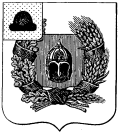 Администрация Александро-Невского городского поселенияАлександро-Невского муниципального района Рязанской областиПОСТАНОВЛЕНИЕ        04 марта 2020 г.                       р.п. Александро-Невский	             № 34О внесении изменений в постановление № 20 от 27.01.2020 г. «Об утверждении  муниципальной программы "Формирование законопослушного поведения участников дорожного движения на территории   муниципального образования – Александро-Невское городское поселение Александро-Невского муниципального района Рязанской области на 2020- 2023 годы"                На основании части 4 статьи 6 Федерального закона № 196 от 10 декабря 1995 года "О безопасности дорожного движения", в целях реализации поручения Президента РФ от 11.04.2016 № Пр-637 ГС, руководствуясь Уставом муниципального образования – Александро-Невское городское поселение Александро-Невского муниципального района Рязанской области, администрация  Александро-Невского городского поселения Александро-Невского муниципального района Рязанской области  ПОСТАНОВЛЯЕТ:              Внести изменения в постановление № 20 от 27.01.2020 г. « Об утверждения  муниципальной программы "Формирование законопослушного поведения участников дорожного движения на территории муниципального образования – Александро-Невское городское поселение Александро-Невского муниципального района Рязанской области на 2020- 2023 годы" :              1. В приложении Паспорт муниципальной программы раздел «Объемы и источники финансирования изложить в новой редакции:              Общий  объем финансирования 6 000 рублей:                           из них по годам: 2020 – 0 руб.      2021 – 2000 руб.      2022 – 2000 руб.       2023 – 2000 руб.             Источник -  бюджет Александро-Невского городского поселения.             2. Опубликовать настоящее постановление в Информационном бюллетене  и разместить на официальном сайте администрации Александро-Невского городского поселения в сети «Интернет».                 3. Контроль за исполнением настоящего постановления  оставляю за собой.             4.  Настоящее  постановление вступает в силу   с момента его подписания.Глава администрации Александро-Невского городского поселения                                                       Е.В. Блохина